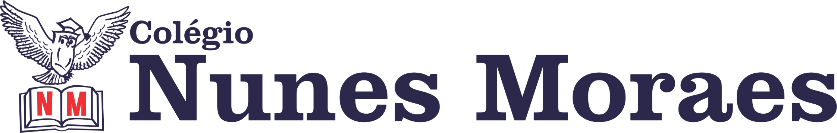 1ª aulaEnsino Fundamental 5º Ano - Componente Curricular: MatemáticaCapítulo 4 “Multiplicando e dividindo números naturais”Atividades do dia: 24 de Março de 2021 Passo 1: Continuação do estudo do capítulo 4 “Multiplicando e dividindo números naturais”. Explanação sobre: Multiplicação por 10, 100 e 1000.Passo 2: Correção da atividade da aula anterior no livro p. 127.Passo 3: Atividade de classe: P.128Passo 4: Atividade de casa: P. 12Link: https://youtu.be/tqkOxbLo-8cObs: Ao final da aula, envie a foto da atividade de classe e casa  para o WhatsApp da professora de sua turma.2ª Aula - PREPARATÓRIA DE CIÊNCIAS5º ANO – 1ª ETAPA – 24/03/2021Link: https://youtu.be/aly6vXnieeE1º passo: Abra seu livro na abertura do capítulo 2 de Ciências, para revisarmos o conteúdo desse capítulo através de uma atividade preparatória. Nessa preparatória revisaremos os conteúdos dos capítulos 2 ao 4, de acordo com as páginas indicadas no roteiro de avaliações. Siga os comandos da professora.2º passo: Clique no link e assista à videoaula. Faça passo a passo, tudo o que eu pedir na videoaula. Para isso, você pode pausar o vídeo sempre que precisar.3º passo: Acompanhe a revisão dos conteúdos através da explanação da professora e a medida que a mesma for orientando as questões da preparatória.  4º passo: Após a explanação do conteúdo, acompanhe a orientação da professora, para fazer a correção da atividade preparatória. Obs: Siga os comandos da professora durante o estudo dirigido e na realização da atividade. Fique atento a correção de cada questão. Mande a foto da atividade realizada, para o whatsapp da professora de sua turma.3ª AulaEnsino Fundamental 5º Ano - Componente Curricular: História.Capítulo 04 – Contando a História.Objeto do conhecimento: As fontes históricas.Atividades do dia: 24 de março de 2021.No vídeo a seguir tem a explicação e acompanhamento de toda a aula. Nele, você verá:Passo 01 – Explicação de “As fontes históricas” na página 63. Passo 02 – Atividade de classe: página 64 (questões 01 e 02).Link: https://youtu.be/5VZWIoTGxPQObs: Ao final desta aula, envie a foto da atividade de classe (página 64) para o WhatsApp da professora de sua turma.4ª AULA:  24.03.2021 – PREPARATÓRIA DE PRODUÇÃO TEXTUAL5º ANO – 1ª ETAPA Link: https://youtu.be/SBPdTNXB_tQ1º passo: Clique no link e assista à videoaula. Para isso, você pode pausar o vídeo sempre que precisar.3º passo: Acompanhe a explanação da professora sobre o gênero estudado e as orientações para a escrita do reconto do Patinho Feio no discurso indireto. Seu texto deve ter, no mínimo 20 linhas, organizado em 4 parágrafos. Não esqueça do título!4º passo: Você estudou as características do conto na página 15 de Língua Portuguesa e a estrutura desse gênero na página 06 de Práticas de Produção Textual. Acompanhe a orientação da professora, para fazer a atividade preparatória. Obs: Ao final desta aula, envie a foto LEGÍVEL da redação para o WhatsApp da professora de sua turma.